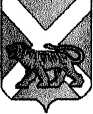 АДМИНИСТРАЦИЯ СЕРГЕЕВСКОГО СЕЛЬСКОГО ПОСЕЛЕНИЯПОГРАНИЧНОГО МУНИЦИПАЛЬНОГО РАЙОНАПРИМОРСКОГО КРАЯПОСТАНОВЛЕНИЕ23.12.2016                                            с. Сергеевка                                                      № 135О внесении изменений в муниципальную программу «Развитие муниципальной службы в администрации Сергеевского сельского поселения на 2014-2016 годы», утверждённую постановлением администрации Сергеевского сельского поселения от 07.11.2013 № 138Руководствуясь Федеральным законом от 06.10.2003 № 131-ФЗ «Об общих принципах организации местного самоуправления в Российской Федерации», Уставом Сергеевского сельского поселения, в целях подготовки муниципальных служащих по дополнительной профессиональной программе - программе профессиональной переподготовки «Управление государственными и муниципальными закупками», администрация Сергеевского сельского поселения ПОСТАНОВЛЯЕТ:1.  Внести в муниципальную программу «Развитие муниципальной службы в администрации Сергеевского сельского поселения на 2014-2016 годы», утверждённую постановлением администрации Сергеевского сельского поселения от 07.11.2013 № 138 (в редакции постановлений от 22.10.2014 № 97, от 20.07.2015 № 54, от 05.11.2015 № 83, от 21.07.2016 № 67), следующие изменения:1.1. В паспорте Программы:- в разделе «Объёмы и источники финансирования муниципальной программы» слова «52 тыс.руб. в т.ч. по годам: 2016 год - 27 тыс.руб.»; заменить словами «44 тыс.руб. в т.ч. по годам: 2016 год - 19 тыс.руб.»; - в разделе 6 «Ресурсное обеспечение Программы» слова «52 тыс.руб. в т.ч. по годам: 2016 год - 27 тыс.руб.» заменить словами «44 тыс.руб. в т.ч. по годам: 2016 год - 19 тыс.руб.»;1.2. В Приложение № 1 к Программе:-  пункт 4.1. раздела 4 изложить в следующей редакции:2. Обнародовать настоящее постановление на информационных стендах в помещениях администрации Сергеевского сельского поселения, библиотеки села Сергеевка и сельского клуба Украинка и разместить на официальном сайте Сергеевского сельского поселения (www.sp-sergeevskoe.ru.).3. Настоящее постановление вступает в силу со дня его официального обнародования.Глава поселения – глава администрации Сергеевского сельского поселения                                                            Н.В. Кузнецова4. Создание единой системы обучения муниципальных служащих администрации4. Создание единой системы обучения муниципальных служащих администрации4. Создание единой системы обучения муниципальных служащих администрации4.1Подготовка, дополнительное профессиональное  образование муниципальных служащих администрации Сергеевского сельскогопоселения (с получением свидетельства государственного образца)2014 - 0 тыс. руб.2015 - 25 тыс. руб.2016 - 19 тыс. руб.Управление делами администрации Сергеевского сельского поселения